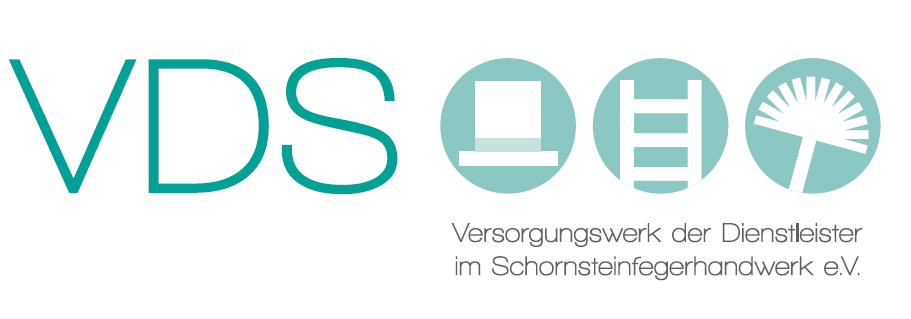 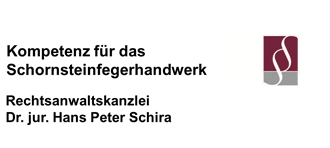 Infos zu unserem Sommer und Herbst Special Gardasee 2020 Termine:Kurs G 3: Montag 20.-23. Juli 2020, Anreise am Sonntag, 19. Juli.                    Anmeldeschluss: 02. Juni 2020Kurs G 4:  Montag 14.-17.September 2020, Anreise am Sonntag, 13. September. Anmeldeschluss: 28. Juli 2020Zertifikate:Zertifikate werden für jeden Seminartag einzeln ausgegeben.Dozent:RA Dr. jur. Hans Peter Schira, Vorstandsvorsitzender VDS DeutschlandLokation Hotel: Untergebracht sind wir im  tollen ****Park Hotel Casimiro Village, einem Hotel der Blu Hotels Gruppe in San Felice del Benaco direkt am Süd-Westufer des Gardasees nahe Salò. Lokation Schulung:Die Schulungen finden in den Schulungsräumen der ANFUS (Associazione Nazionale Fumisti e Spazzacamini) in Brescia statt. Dort haben wir beim Italiener nebenan Mittagessen mit 3-Gänge- Menü gebucht.Kosten (eigene Anreise):Kurs G 3: 20.-23.07.2020: 4 x Übernachtung im DZ; Anreise Sonntag 19.07.2020 bis 23.07 2020 incl. HP (Frühstück/ Abendessen: Mittagessen für die Kursteilnehmer vor Ort in Brescia inclusive) 1.099,- EUR; Begleitperson 4 x Ü/HP: 300 EUR im DZ; EZ Zuschlag 150 EURKurs G 4: 14.-17.09.2020: 4 x Übernachtung im DZ; Anreise Sonntag 13.09.2020 bis 17.09.2020 incl. HP (Frühstück/ Abendessen: Mittagessen für die Kursteilnehmer vor Ort in Brescia inclusive) 899.- EUR;  Begleitperson 4 x Ü/HP: 200 EUR; EZ Zuschlag 100 EURDie Halbpension beginnt mit dem Abendessen am Anreisetag (jeweils Sonntag) und endet mit dem Frühstück am Abreisetag. Getränke werden separat berechnet.Verlängerungstag:Kurs G 3, 20.-23.07.2020:  69.- EUR/Person im DZ; Einzelzimmerzuschlag 50%Kurs G 4, 14.-17.09.2020:  45.- EUR/Person im DZ;  Einzelzimmerzuschlag 50%Diese Preise gelten nur bei einer Buchung über den Seminarveranstalter. Bei eigener Buchung über das Hotel gelten die dort genannten Konditionen.Die Anreise zum Seminarort sowie Hin-und Rückfahrt vom Hotel zum Schulungsort sind nicht includiert. Das bietet das Hotel (Hotelangaben ohne Gewähr):- Kostenloses Fitnessstudio- Tages- und Abendunterhaltung vom 30/05/20 bis 05/09/20;- Miniclub (4-12 Jahre) vom 30/05/20 bis 05/09/20 (Wasser und alkoholfreie Getränke für Kinder inbegriffen);- Piano Bar 6-mal pro Woche vom 14/03/20 bis 08/11/20;- Typisches Abendessen einmal pro Woche vom 14/03/20 bis 08/11/20;- Kostenloser WIFI-Service in den öffentlichen Bereichen und Zimmern;- Kostenpflichtiges Wellnesscenter (vom 14/03 bis 08/11) Euro 7,00 pro Person und Tag (Euro 35,00 pro Person und Woche)(1 Eintritt pro Person ist bei einem Mindestaufenthalt von 3 Nächten inbegriffen)Das Wellnesscenter umfasst: Innenpool, zwei Saunen, ein Türkisches Bad, einen Whirlpool, Erlebnisduschen und einen Ruhebereich.-Möglichkeit von Schönheitsbehandlungen und Massagen gegen Gebühr von 14/03 bis 08/11;Vom 30/05/20 bis zum 05/09/20 haben Kinder unter 16 Jahren keinen Zutritt zum Hallenbad. Andere Zeiträume sind nur von 16:00 bis 18:00 Uhr gestattet. Bei widrigen Witterungsverhältnissen ist die Geschäftsführung berechtigt, den Zeitplan zu verlängern.Strandservice vom 30/05/20 bis 05/09/20 mit Liegen und Sonnenschirmen, je nach Verfügbarkeit:- Pool Seite ohne Seeblick: Kostenlose Sonnenschirme und Liegen;- Schwimmbad und Liegewiese mit Blick auf den See: 1 Sonnenschirm und 2 Liegen Euro 5,00 pro Tag;- Strand: 1 Sonnenschirm und 2 Liegen Euro 10,00 pro Tag;- Handtücher zum Ausleihen: Der erste Wechsel ist kostenlos, der zweite Wechsel kostet 2,00 Euro.